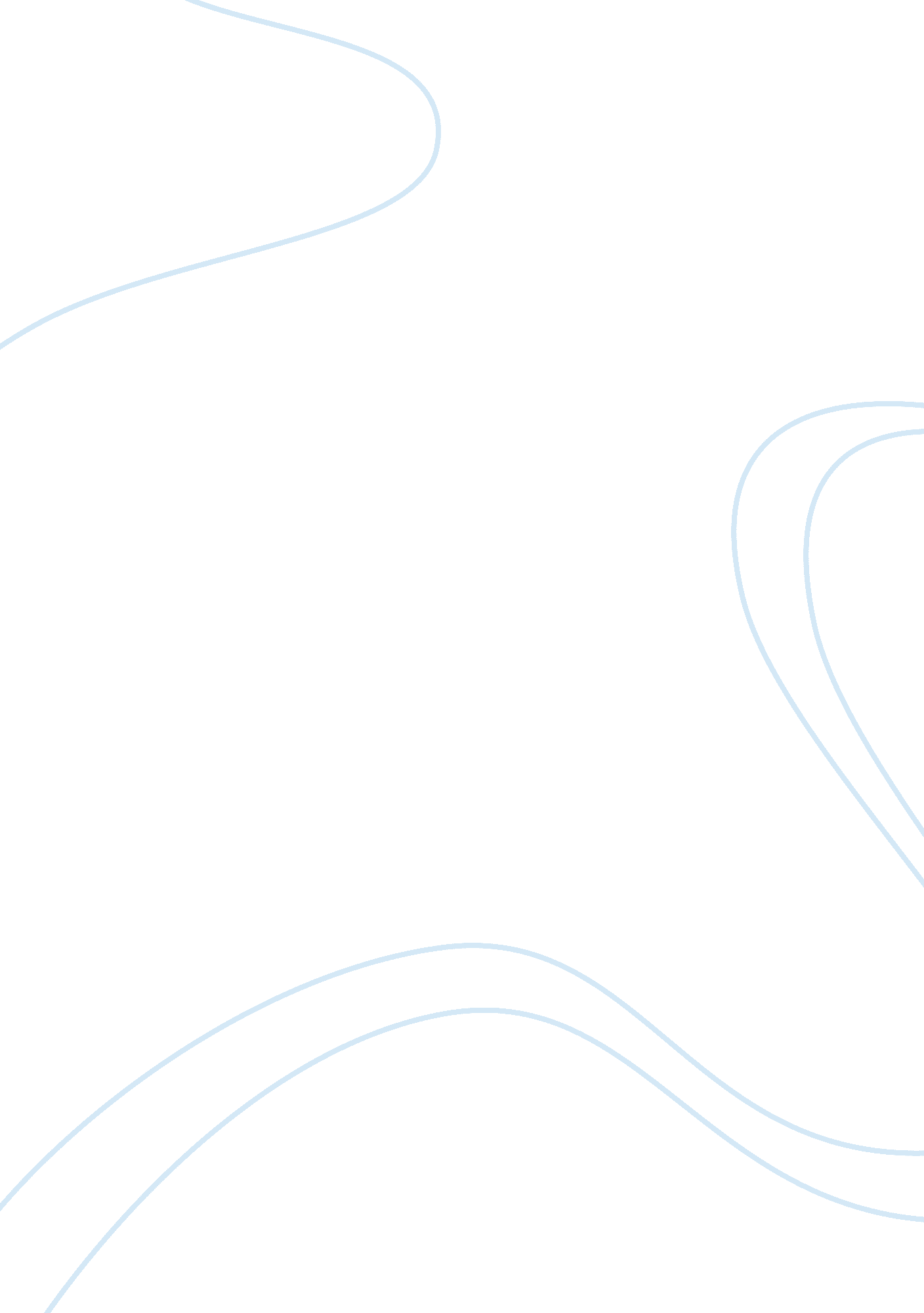 A tree grows in brooklyn chapters 4-6 vocab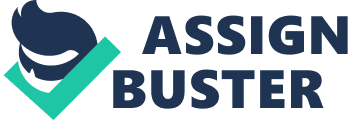 SynopsizedTo make a brief summary ofConsumptionCauses tuberculosisIndistinctVagueAvidEnthusiasticTormentedmade to suffer greatlyDisfiguredhaving the appearance spoiledScaldingvery hotInvariablyAlwaysSheathstubular coverings, as used for knife bladesCerisemoderate to deep redLaboriouslyin a hardworking mannerCleaveredHeavy, rectangular knife used to chop a variety of foodsPatriarchHighest church officialVatsvideo assisted thoracic surgeryFuriouslyangrilyPungentsharp and irritating to the sensesEmasculatedto deprive of strength or vigor; weakenMonotonouslygoing in same tone without variationSternBreast boneVestibuleA small entryway within a building. Hansomtwo wheeled carriageAristocraticof noble birth; snobbishSpectatora close observerReminiscingto recall past experiences, eventsPiteouslysorrowfully; in a way that make others feel sorry for someoneDécolletéhaving a low-necked dressRepertoireAll of the behaviors a person can do; or a set of behaviors relevant to a particular setting or task. Linoleuma floor covering ONA TREE GROWS IN BROOKLYN CHAPTERS 4-6 VOCAB SPECIFICALLY FOR YOUFOR ONLY$13. 90/PAGEOrder Now 